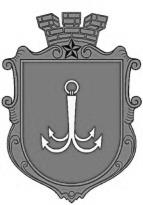                                           ОДЕСЬКА МІСЬКА РАДАПОСТІЙНА КОМІСІЯЗ ПИТАНЬ ЖИТЛОВО – КОМУНАЛЬНОГО ГОСПОДАРСТВА ________________№_________________на №______________від______________21 квітня 2021 року, 12:00Малий зал (вул. Косовська 2-Д)ПОРЯДОК ДЕННИЙ1.	Про звіт комунального підприємства Теплопостачання міста Одеси за результатом опалювального сезону 2020 – 2021 рр.Доповідач: Позднякова Г.І.2.	Про проєкт рішення Одеської міської ради «Про внесення змін до Міської цільової програми розвитку електротранспорту м. Одеси                                на 2019 – 2021 роки, затвердженої рішенням Одеської міської ради                             від 20 березня 2019 року № 4362-VII».Доповідач: Мостовських Н.І.пл. Думська, 1, м. Одеса, 65026, Україна